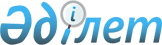 О внесении изменения в решение маслихата от 20 декабря 2011 года № 256 "О районном бюджете Жангельдинского района на 2012-2014 годы"Решение маслихата Жангельдинского района Костанайской области от 29 октября 2012 года № 52. Зарегистрировано Департаментом юстиции Костанайской области 2 ноября 2012 года № 3863      Примечание РЦПИ.

      В тексте документа сохранена пунктуация и орфография оригинала.

      В соответствии со статьей 106 Бюджетного кодекса Республики Казахстан от 4 декабря 2008 года Жангельдинский районный маслихат РЕШИЛ:



      1. Внести в решение маслихата "О районном бюджете Жангельдинского района на 2012-2014 годы" от 20 декабря 2011 года № 256 (зарегистрировано в Реестре государственной регистрации нормативных правовых актов за № 9-9-144, опубликовано 24 и 31 января 2012 года в газете "Біздің Торғай") следующее изменение:



      пункт 1 указанного решения изложить в новой редакции:

      "1. Утвердить бюджет Жангельдинского района на 2012-2014 годы согласно приложениям 1, 2 и 3 соответственно, в том числе на 2012 год в следующих объемах:

      1) доходы – 1739951,0 тысяча тенге, в том числе по:

      налоговым поступлениям – 160204,0 тысячи тенге;

      неналоговым поступлениям – 3326,0 тысяч тенге;

      поступлениям от продажи основного капитала - 450,0 тысяч тенге;

      поступлениям трансфертов – 1575971,0 тысяча тенге;

      2) затраты – 1759444,4 тысячи тенге;

      3) чистое бюджетное кредитование – 18187,0 тысяч тенге, в том числе:

      бюджетные кредиты - 19405,0 тысяч тенге;

      погашение бюджетных кредитов - 1218,0 тысяч тенге;

      4) сальдо по операциям с финансовыми активами – 0 тенге;

      5) дефицит (профицит) бюджета – -37680,4 тысячи тенге;

      6) финансирование дефицита (использование профицита) бюджета – 37680,4 тысячи тенге.";



      приложение 1 к указанному решению изложить в новой редакции согласно приложению к настоящему решению.



      2. Настоящее решение вводится в действие с 1 января 2012 года.      Председатель внеочередной

      сессии Жангельдинского

      районного маслихата                        Г. Абдигапарова      Секретарь Жангельдинского

      районного маслихата                        С. Нургазин      СОГЛАСОВАНО:      Начальник государственного

      учреждения "Отдел экономики

      и бюджетного планирования

      Жангельдинского района"

      _______________________ Д. Бидашев

Приложение         

к решению маслихата     

от 29 октября 2012 года   

№ 52          Приложение 1       

к решению маслихата    

от 20 декабря 2011 года  

№ 256           Районный бюджет Жангельдинского района на 2012 год
					© 2012. РГП на ПХВ «Институт законодательства и правовой информации Республики Казахстан» Министерства юстиции Республики Казахстан
				КатегорияКатегорияКатегорияКатегорияКатегорияСумма,

тысяч тенгеКлассКлассКлассКлассСумма,

тысяч тенгеПодклассПодклассПодклассСумма,

тысяч тенгеСпецификаСпецификаСумма,

тысяч тенгеНаименованиеСумма,

тысяч тенгеІ. ДОХОДЫ1739951,0Поступления163980,0Налоговые поступления160204,01121Индивидуальный подоходный

налог с доходов, облагаемых

у источника выплаты58164,01122Индивидуальный подоходный

налог с доходов, не облагаемых

у источника выплаты3756,01123Индивидуальный подоходный налог

с физических лиц,

осуществляющих деятельность

по разовым талонам2398,01311Социальный налог58434,01411Налог на имущество юридических

лиц и индивидуальных

предпринимателей1561,01412Hалог на имущество физических

лиц400,01432Земельный налог с физических

лиц на земли населенных пунктов358,01433Земельный налог на земли

промышленности, транспорта,

связи, обороны и иного

несельскохозяйственного

назначения387,01438Земельный налог с юридических

лиц, индивидуальных

предпринимателей, частных

нотариусов и адвокатов на земли

населенных пунктов152,01441Hалог на транспортные средства

с юридических лиц416,01442Hалог на транспортные средства

с физических лиц5467,01451Единый земельный налог791,015296Бензин (за исключением

авиационного) реализуемый

юридическими и физическими

лицами в розницу, а также

используемый на собственные

производственные нужды302,015297Дизельное топливо, реализуемое

юридическими и физическими

лицами в розницу, а также

используемое на собственные

производственные нужды5,015315Плата за пользование земельными

участками26763,01541Сбор за государственную

регистрацию индивидуальных

предпринимателей75,01542Лицензионный сбор за право

занятия отдельными видами

деятельности24,01543Сбор за государственную

регистрацию юридических лиц

и учетную регистрацию филиалов

и представительств, а также

их перерегистрацию17,015414Сбор за государственную

регистрацию транспортных

средств, а также их

перерегистрацию2,015418Сбор за государственную

регистрацию прав на недвижимое

имущество184,01812Государственная пошлина,

взимаемая с подаваемых в суд

исковых заявлений, заявлений

особого искового производства,

заявлений (жалоб) по делам

особого производства, заявлений

о вынесении судебного приказа,

заявлений о выдаче дубликата

исполнительного листа,

заявлений о выдаче

исполнительных листов на

принудительное исполнение

решений третейских

(арбитражных) судов

и иностранных судов, заявлений

о повторной выдаче копий

судебных актов, исполнительных

листов и иных документов,

за исключением государственной

пошлины с подаваемых в суд

исковых заявлений

к государственным учреждениям161,01814Государственная пошлина,

взимаемая за регистрацию актов

гражданского состояния, а также

за выдачу гражданам справок

и повторных свидетельств о

регистрации актов гражданского

состояния и свидетельств в

связи с изменением, дополнением

и восстановлением записей актов

гражданского состояния322,01818Государственная пошлина,

взимаемая за регистрацию места

жительства61,018112Государственная пошлина за

выдачу разрешений на хранение

или хранение и ношение,

транспортировку, ввоз на

территорию Республики Казахстан

и вывоз из Республики Казахстан

оружия и патронов к нему4,0Неналоговые поступления3326,02154Доходы от аренды имущества,

находящегося в коммунальной

собственности900,02155Доходы от аренды жилищ из

жилищного фонда, находящегося

в коммунальной собственности1090,02212Поступления от реализации

услуг, предоставляемых

государственными учреждениями,

финансируемыми из местного

бюджета146,02619Другие неналоговые поступления

в местный бюджет1190,0Поступления от продажи

основного капитала450,03112Поступления от продажи

имущества, закрепленного за

государственными учреждениями,

финансируемыми из местного

бюджета67,03311Поступления от продажи

земельных участков383,0Поступление трансфертов1575971,04221Целевые текущие трансферты154422,04222Целевые трансферты на развитие134593,04223Субвенция1286956,0Функциональная группаФункциональная группаФункциональная группаФункциональная группаФункциональная группаСумма,

тысяч

тенгеФункциональная подгруппаФункциональная подгруппаФункциональная подгруппаФункциональная подгруппаСумма,

тысяч

тенгеАдминистратор бюджетных программАдминистратор бюджетных программАдминистратор бюджетных программСумма,

тысяч

тенгеПрограммаПрограммаСумма,

тысяч

тенгеНаименованиеСумма,

тысяч

тенгеІІ. ЗАТРАТЫ1759444,401Государственные услуги общего

характера191288,01112001Услуги по обеспечению

деятельности маслихата района

(города областного значения)11863,01122001Услуги по обеспечению

деятельности акима района

(города областного значения)56445,01122003Капитальные расходы

государственного органа781,01123001Услуги по обеспечению

деятельности акима района

в городе, города районного

значения, поселка, аула (села),

аульного (сельского) округа94584,01123022Капитальные расходы

государственного органа7685,02452001Услуги по реализации

государственной политики в

области исполнения бюджета района

(города областного значения)

и управления коммунальной

собственностью района (города

областного значения)9858,02452004Организация работы по выдаче

разовых талонов и обеспечение

полноты сбора сумм от реализации

разовых талонов474,02452010Приватизация, управление

коммунальным имуществом,

постприватизационная деятельность

и регулирование споров, связанных

с этим270,02452011Учет, хранение, оценка

и реализация имущества,

поступившего в коммунальную

собственность3391,05453001Услуги по реализации

государственной политики в

области формирования и развития

экономической политики, системы

государственного планирования

и управления района (города

областного значения)5937,002Оборона5098,01122005Мероприятия в рамках исполнения

всеобщей воинской обязанности2174,02122006Предупреждение и ликвидация

чрезвычайных ситуаций масштаба

района (города областного

значения)2924,004Образование1034446,01464009Обеспечение дошкольного

воспитания и обучения28275,01464021Увеличение размера доплаты

за квалификационную категорию

воспитателям детских садов,

мини-центров, школ-интернатов:

общего типа, специальных

(коррекционных),

специализированных для одаренных

детей, организаций образования

для детей-сирот и детей,

оставшихся без попечения

родителей, центров адаптации

несовершеннолетних за счет

трансфертов из республиканского

бюджета460,02464003Общеобразовательное обучение837872,82464006Дополнительное образование для

детей14353,02464064Увеличение размера доплаты

за квалификационную категорию

учителям организаций начального,

основного среднего, общего

среднего образования: школы,

школы-интернаты: (общего типа,

специальных (коррекционных),

специализированных для одаренных

детей; организаций для

детей-сирот и детей, оставшихся

без попечения родителей) за счет

трансфертов из республиканского

бюджета7530,09464001Услуги по реализации

государственной политики

на местном уровне в области

образования10891,09464005Приобретение и доставка

учебников, учебно-методических

комплексов для государственных

учреждений образования района

(города областного значения)8100,09464007Проведение школьных олимпиад,

внешкольных мероприятий и

конкурсов районного (городского)

масштаба1650,09464015Ежемесячные выплаты денежных

средств опекунам (попечителям)

на содержание ребенка-сироты

(детей-сирот), и ребенка (детей),

оставшегося без попечения

родителей за счет трансфертов

из республиканского бюджета5517,09464020Обеспечение оборудованием,

программным обеспечением

детей-инвалидов, обучающихся

на дому за счет трансфертов

из республиканского бюджета800,09464067Капитальные расходы

подведомственных государственных

учреждений и организаций117197,29472037Строительство и реконструкция

объектов образования1800,006Социальная помощь и социальное

обеспечение125114,02451002Программа занятости21805,02451005Государственная адресная

социальная помощь11402,02451006Оказание жилищной помощи79,02451007Социальная помощь отдельным

категориям нуждающихся граждан

по решениям местных

представительных органов8306,02451010Материальное обеспечение

детей-инвалидов, воспитывающихся

и обучающихся на дому583,02451014Оказание социальной помощи

нуждающимся гражданам на дому4254,02451016Государственные пособия на детей

до 18 лет48320,02451017Обеспечение нуждающихся инвалидов

обязательными гигиеническими

средствами и предоставление услуг

специалистами жестового языка,

индивидуальными помощниками

в соответствии с индивидуальной

программой реабилитации инвалида1550,02451023Обеспечение деятельности центров

занятости населения8959,09451001Услуги по реализации

государственной политики

на местном уровне в области

обеспечения занятости

и реализации социальных программ

для населения19154,09451011Оплата услуг по зачислению,

выплате и доставке пособий

и других социальных выплат702,007Жилищно-коммунальное хозяйство178239,61458003Организация сохранения

государственного жилищного фонда400,02458012Функционирование системы

водоснабжения и водоотведения3462,02458029Развитие системы водоснабжения19588,02472006Развитие системы водоснабжения

и водоотведения134593,03123008Освещение улиц населенных пунктов2510,03123009Обеспечение санитарии населенных

пунктов2930,03123011Благоустройство и озеленение

населенных пунктов12611,63458016Обеспечение санитарии населенных

пунктов2145,008Культура, спорт, туризм

и информационное пространство81446,01457003Поддержка культурно-досуговой

работы35157,02457008Развитие массового спорта

и национальных видов спорта61,02457009Проведение спортивных

соревнований на районном (города

областного значения) уровне900,02457010Подготовка и участие членов

сборных команд района (города

областного значения) по различным

видам спорта на областных

спортивных соревнованиях2288,03456002Услуги по проведению

государственной информационной

политики через газеты и журналы1370,03457006Функционирование районных

(городских) библиотек24187,03457007Развитие государственного языка

и других языков народа Казахстана280,09456001Услуги по реализации

государственной политики

на местном уровне в области

информации, укрепления

государственности и формирования

социального оптимизма граждан4949,09456003Реализация мероприятий в сфере

молодежной политики1400,09457001Услуги по реализации

государственной политики

на местном уровне в области

культуры, развития языков,

физической культуры и спорта10336,09457032Капитальные расходы

подведомственных государственных

учреждений и организаций518,010Сельское, водное, лесное, рыбное

хозяйство, особо охраняемые

природные территории, охрана

окружающей среды и животного

мира, земельные отношения53612,01454099Реализация мер по оказанию

социальной поддержки

специалистов3849,01473001Услуги по реализации

государственной политики

на местном уровне в сфере

ветеринарии14957,01473005Обеспечение функционирования

скотомогильников (биотермических

ям)997,01473006Организация санитарного убоя

больных животных1450,01473008Возмещение владельцам стоимости

изымаемых и уничтожаемых больных

животных, продуктов и сырья

животного происхождения9900,01473010Проведение мероприятий

по идентификации

сельскохозяйственных животных546,06463001Услуги по реализации

государственной политики

в области регулирования земельных

отношений на территории района

(города областного значения)7035,09473011Проведение противоэпизоотических

мероприятий14878,011Промышленность, архитектурная,

градостроительная и строительная

деятельность8064,12472001Услуги по реализации

государственной политики

в области строительства,

архитектуры и градостроительства

на местном уровне8064,112Транспорт и коммуникации48173,01123013Обеспечение функционирования

автомобильных дорог в городах

районного значения, поселках,

аулах (селах), аульных (сельских)

округах10000,01458023Обеспечение функционирования

автомобильных дорог38173,013Прочие27675,09123040Реализация мер по содействию

экономическому развитию регионов

в рамках Программы "Развитие

регионов" за счет целевых

трансфертов из республиканского

бюджета2103,09452012Резерв местного исполнительного

органа района (города областного

значения)1268,09454001Услуги по реализации

государственной политики на

местном уровне в области развития

предпринимательства,

промышленности и сельского

хозяйства9649,09458001Услуги по реализации

государственной политики на

местном уровне в области

жилищно-коммунального хозяйства,

пассажирского транспорта

и автомобильных дорог8941,09458067Капитальные расходы

подведомственных государственных

учреждений и организаций5714,014Обслуживание долга1,9145213Обслуживание долга местных

исполнительных органов по выплате

вознаграждений и иных платежей

по займам из областного бюджета1,915Трансферты6286,81452006Возврат неиспользованных

(недоиспользованных) целевых

трансфертов4155,81452024Целевые текущие трансферты

в вышестоящие бюджеты в связи

с передачей функций

государственных органов

из нижестоящего уровня

государственного управления

в вышестоящий2131,0III. Чистое бюджетное

кредитование18187,0Бюджетные кредиты19405,010Сельское, водное, лесное, рыбное

хозяйство, особо охраняемые

природные территории, охрана

окружающей среды и животного

мира, земельные отношения19405,01454009Бюджетные кредиты для реализации

мер социальной поддержки

специалистов19405,05Погашение бюджетных кредитов1218,001113Погашение бюджетных кредитов,

выданных из местного бюджета

физическим лицам1218,0IV. Сальдо по операциям

с финансовыми активами0,0V. Дефицит (профицит) бюджета-37680,4VI. Финансирование дефицита

(использование профицита) бюджета37680,47Поступление займов19405,001203Займы, получаемые местным

исполнительным органом района

(города областного значения)19405,016Погашение займов15603,01452008Погашение долга местного

исполнительного органа перед

вышестоящим бюджетом1218,01452021Возврат неиспользованных

бюджетных кредитов, выданных

из местного бюджета14385,08Используемые остатки бюджетных

средств33878,401101Свободные остатки бюджетных

средств33878,4